ВИЗИТНАЯ КАРТОЧКА Краткое описание успешности работы школыВажнейшим средством повышения педагогического мастерства учителей, связующая в единое целое всю систему работы школы является методическая работа. Роль методической работы школы возрастает в современных условиях в связи с необходимостью рационально и оперативно использовать новые методики, приемы и формы обучения и воспитания. Главное в методической работе, это оказание реальной, действенной помощи   членам педагогического коллектива и создание условий для профессионального роста педагогов. Для того, чтобы помощь учителю была реальной, работа строится на диагностической основе с учетом результатов анализа работы за прошедшие годы и выявленных недостатков.Содержание методической работы было направлено на реализацию программы развития школы, основных образовательных программ начального общего, основного общего и среднего общего образования.Исходя из современных требований, предъявляемых к педагогу, можно определить основные пути развития профессиональной компетентности педагога:Система повышения квалификации.Аттестация педагогических работников.Самообразование педагогов.Активное участие в работе методических объединений, педсоветов, семинаров, конференций, мастер-классов.Владение современными образовательными технологиями, методическими приемами, педагогическими средствами и их постоянное совершенствование.Овладение информационно-коммуникационными технологиями.Участие в различных профессиональных конкурсах.Обобщение и распространение собственного педагогического опыта, наличие публикаций.Система непрерывного повышения квалификации каждого педагога предполагает разные формы: обучение на курсах, самообразование, участие в методической работе школы и района.   Активно проходит обучение учителей на курсах повышения квалификации и профессиональной переподготовки по актуальным проблемам образования педагогов. Все  педагоги школы повысили свою квалификацию в течение 3 лет, повысилась активность учителей по повышению квалификации через дистанционные курсы, в том числе повысился процент прохождения курсов по работе с детьми с ОВЗ.Одним из средств реализации новых направлений в образовании является аттестация педагогических кадров, задача которой – стимулирование роста профессионализма и продуктивности педагогического труда. 57 % учителей школы имеют высшую и первую категорию.Самообразование – это одна из эффективных форм повышения квалификации педагога, которое даёт возможность каждому педагогу проявить творчество, нестандартность мышления и педагогическое мастерство. А процесс самообразования педагогов стал особенно актуальным на этапе реализации ФГОС в связи с тем, что главной идеей стандартов является формирование у ребенка универсальных учебных действий. Научить учиться может только тот педагог, который сам совершенствуется всю свою жизнь. Все члены педагогического коллектива ведут систематическую, планомерную самообразовательную работу по индивидуальной методической теме или проблеме. Каждый учитель обобщает накопленный опыт работы и наглядно представляет его на различных педагогических сайтах, форумах, фестивалях. Вопросы самообразования рассматриваются на педагогических советах, обсуждаются на заседаниях МО. Ежегодно педагоги школы делятся опытом на районных практико-ориентированных семинарах учителей предметников, заместителей директора, педагогов психолого-педагогического сопровождения.Одно из приоритетных направлений деятельности педагогов школы - работа с одаренными детьми. Выявление способных детей начинается с момента поступления ребенка в школу. Диагностическая работа, психологическое сопровождение детей, вовлечение ребят в различные интеллектуальные творческие, спортивные мероприятия через урочную и внеурочную деятельность позволяют вовремя выявить мотивированных детей и спланировать дальнейшую работу по развитию этих способностей. Для организации целенаправленной работы, начиная с начальной школы и до осознанного выбора профессионального пути, в школе реализуется Программа «Одаренные дети», направленная на развитие умственных, физических, творческих способностей и интересов обучающихся. Работа с одаренными детьми и обучаемыми, позитивно мотивированными на учебу, традиционно ведется по всем предметам. Педагоги используют индивидуальные и групповые задания для обучения, ориентируют школьников на дополнительную литературу с указанием источника получения информации. Индивидуальная, групповая работа предполагает практические задания, проектную деятельность, работу с дополнительным материалом, решение исследовательских задач по математике, химии, физике, биологии, географии. По русскому языку, литературе большое внимание уделяется развитию творческих способностей, выполнение творческих заданий (написание сочинений, эссе, самостоятельное чтение не предусмотренные программным материалом, произведений с последующим обсуждением). Подготовка и участие в конкурсах выразительного художественного чтения. Учащиеся школы активнее принимают участие в районных, краевых мероприятиях. В школе имеется опыт проведения предметных недель, которые позволяют как
учащимся, так и учителям дополнительно раскрыть свой творческий потенциал,
самореализацию. Для этого используются разнообразные формы работы с учащимися. В
рамках предметных недель проводятся олимпиады, творческие конкурсы, развивающие и
интеллектуальные игры. Ребята сами придумывают и оформляют кроссворды, ребусы,
загадки; создают презентации. На проектных занятиях готовятся к постановкам спектаклей, сказок. В классах проводятся конкурсы по изготовлению поделок, моделей. Во внеурочное время учащиеся посещают музеи, выставки, выезжают на экскурсии. Все проводимые мероприятия пользовались популярностью и привлекали достаточно большое число участников. Многие учителя в ходе предметных недель проявили хорошие организаторские способности. Сами проводили открытые уроки и посещали уроки коллег. Учащиеся показали хорошие знания по предметам, а именно: умение применять знания в различных ситуациях, взаимовыручку, нестандартные решения трудных вопросов. Интересные, разнообразные и нетрадиционные формы проведения уроков в рамках предметных недель вызвали большой интерес учащихся, значительно увеличив мотивацию к изучению предметов.Рациональное сочетание коллективной мудрости и индивидуального творчества позволило найти индивидуальные пути к вершинам педагогического мастерства в условиях здорового психологического микроклимата в коллективе, основанного на взаимоуважении, умении радоваться за успехи другого и приветствовать то, что отличает каждого из остальных, - самобытную, творческую индивидуальность.Следовательно, организация методической работы нашей школы направлена на создание нового содержания и форм обучения, на реализацию личностно ориентированного подхода в учебно - воспитательном процессе, на обеспечение интеллектуально - творческого развития учащихся.Наименование ООмуниципальное общеобразовательное учреждение «Средняя общеобразовательная школа № 6 города Буденновска Буденновского района»Фото учреждения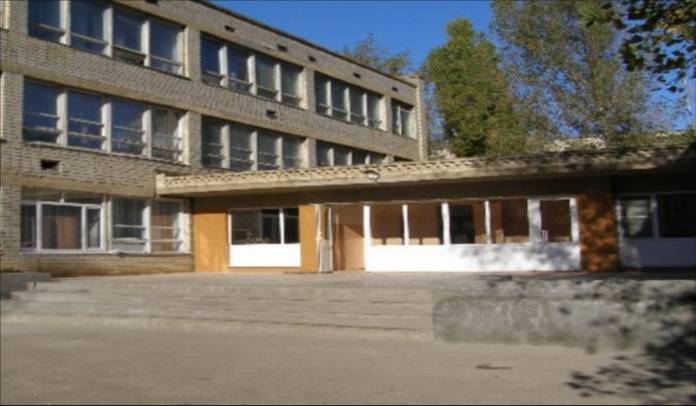 Директор:Охмат Наталья ПетровнаАдрес:356800, Российская Федерация, Ставропольский край, Буденновский район, г. Будённовск, микрорайон 7, проспект МенделееваТел./ факс/е-mail:8 (86559) 2-63-11 E-mail: school_6_bud@mail.ruСайт:http://26209s006.edusite.ruИсторическая справка ООДАТА СОЗДАНИЯ: 01.09.1981 год Школа расположена в микрорайоне 7, в котором проживают преимущественно работники ООО «Ставролен». Рядом расположены МДОУ № 21 и МДОУ № 22, ФК «Полимер».Значимые достижения школы:Реализация  программ воспитания и социализации учащихсяАдаптация образовательной деятельности к запросам и потребностям личности учащегося; ориентация обучения на личность учащихся.Обеспечение методической поддержки деятельности педагогов по совершенствованию качества образования через освоение компетентностного подхода в обучении, воспитании, развитии учащихсяНепрерывное совершенствование уровня педагогического мастерства учителя, его эрудиции, компетентности в области учебного предмета и методики его преподавания; применение новых технологий, направленных на обеспечение самораскрытия, самореализации учащихся, повышение качества образовательной деятельности.Участие участников образовательного процесса в инновационной деятельности.Педагогический коллектив:Коллектив школы насчитывает 62 педагогических работника (основных – 61 совместителей – 1). Из них 1 Отличник народного просвещения, 6 Почетных работников общего образования Российской Федерации, 1 Почетный работник сферы общего образования Российской Федерации. В школе трудятся победители и призеры профессиональных конкурсов муниципального уровня, 4 победителя конкурса лучших учителей ПНПО.Методическая тема школы:Формирование профессиональных компетенций педагогического коллектива и применение новых педагогических технологий для повышения качества и эффективности образования, развития обучающихся в условиях реализации ФГОССрок реализации:2016-2021г.г.Цель:повышение эффективности образовательного процесса черезприменение современных подходов к организации образовательной деятельности, непрерывное совершенствование профессионального уровня и педагогического мастерства учителя для реализации ФГОС второго поколения.Задачи:Совершенствовать внутришкольную систему повышения квалификации учителей.Внедрять новые формы непрерывного повышения профессиональной компетентности педагогов (вебинары, видеоуроки и т.д.).Создать условия для самореализации всех участников образовательного процесса через раскрытие их творческого потенциала и участие в инновационной деятельности.Совершенствовать систему мониторинга и диагностики успешности образования, уровня профессиональной компетентности и методической подготовки педагогов.Привести в систему работу учителей-предметников по темам самообразования, активизировать работу по выявлению и обобщению, распространению передового педагогического  опыта творчески работающих педагогов.